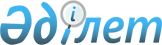 Бородулиха аудандық мәслихатының 2020 жылғы 16 қаңтардағы № 46-15-VI "2020-2022 жылдарға арналған Бородулиха ауданы Переменовка ауылдық округінің бюджеті туралы" шешіміне өзгерістер енгізу туралы
					
			Күшін жойған
			
			
		
					Шығыс Қазақстан облысы Бородулиха аудандық мәслихатының 2020 жылғы 25 желтоқсандағы № 56-18-VI шешімі. Шығыс Қазақстан облысының Әділет департаментінде 2020 жылғы 30 желтоқсанда № 8133 болып тіркелді. Күші жойылды - Шығыс Қазақстан облысы Бородулиха аудандық мәслихатының 2021 жылғы 19 қаңтардағы № 2-15-VII шешімімен
      Ескерту. Күші жойылды - Шығыс Қазақстан облысы Бородулиха аудандық мәслихатының 19.01.2021 № 2-15-VII шешімімен (01.01.2021 бастап қолданысқа енгізіледі). 
      ЗҚАИ-ның ескертпесі.
      Құжаттың мәтінінде түпнұсқаның пунктуациясы мен орфографиясы сақталған.
      Қазақстан Республикасының 2008 жылғы 4 желтоқсандағы Бюджет кодексінің 109-1-бабының 1-тармағына, Қазақстан Республикасының 2001 жылғы 23 қаңтардағы "Қазақстан Республикасындағы жергілікті мемлекеттік басқару және өзін-өзі басқару туралы" Заңының 6-бабы 1-тармағының 1) тармақшасына сәйкес, Бородулиха аудандық мәслихаты ШЕШІМ ҚАБЫЛДАДЫ:
      1. Бородулиха аудандық мәслихатының 2020 жылғы 16 қаңтардағы № 46-15-VI "2020-2022 жылдарға арналған Бородулиха ауданы Переменовка ауылдық округінің бюджеті туралы" (Нормативтік құқықтық актілерді мемлекеттік тіркеу тізілімінде 6603 нөмерімен тіркелген, Қазақстан Республикасы нормативтік құқықтық актілерінің электрондық түрдегі Эталондық бақылау банкінде 2020 жылғы 23 қаңтарда, "Пульс района", "Аудан тынысы" аудандық газеттерінде 2020 жылғы 21 ақпанда жарияланған) шешіміне мынадай өзгерістер енгізілсін:
      1-тармақ мынадай редакцияда жазылсын:
      "1. 2020-2022 жылдарға арналған Переменовка ауылдық округінің бюджеті тиісінше 1, 2, 3-қосымшаларға сәйкес, соның ішінде 2020 жылға мынадай көлемде бекітілсін:
      1) кірістер – 28374 мың теңге, соның ішінде:
      салықтық түсімдер – 4813 мың теңге;
      салықтық емес түсімдер – 0 теңге;
      негізгі капиталды сатудан түсетін түсімдер – 0 теңге;
      трансферттер түсімі – 23561 мың теңге;
      2) шығындар – 28896,4 мың теңге;
      3) таза бюджеттік кредиттеу – 0 теңге;
      4) қаржы активтерімен операциялар бойынша сальдо – 0 теңге;
      5) бюджет тапшылығы (профициті) – -522,4 мың теңге;
      6) бюджет тапшылығын қаржыландыру (профициттін пайдалану) – 522,4 мың теңге, соның ішінде:
      бюджет қаражатының пайдаланылатын қалдықтары – 522,4 мың теңге.";
      осы шешімнің қосымшасына сәйкес аталған шешімнің 1-қосымшасы жаңа редакцияда жазылсын.
      2. Осы шешім 2020 жылғы 1 қаңтардан бастап қолданысқа енгізіледі. 2020 жылға арналған Переменовка ауылдық округінің бюджеті
					© 2012. Қазақстан Республикасы Әділет министрлігінің «Қазақстан Республикасының Заңнама және құқықтық ақпарат институты» ШЖҚ РМК
				
      Сессия төрағасы, аудандық мәслихат депутаты 

В. Мокроусова

      Аудандық мәслихат хатшысы 

У. Майжанов
Бородулиха аудандық 
мәслихатының 
2020 жылғы 25 желтоқсандағы 
№ 56-18-VI шешіміне қосымша
Санаты
Санаты
Санаты
Санаты
Сома (мың теңге)
Сыныбы
Сыныбы
Сыныбы
Сома (мың теңге)
Ішкі сыныбы
Ішкі сыныбы
Сома (мың теңге)
Кiрiстер атауы
Сома (мың теңге)
I.КІРІСТЕР
28374
1
Салықтық түсiмдер
4813
01
Табыс салығы
416
2
Жеке табыс салығы
416
04
Меншікке салынатын салықтар
4397
1
Мүлiкке салынатын салықтар
77
3
Жер салығы
192
4
Көлiк құралдарына салынатын салық
4128
2
Салықтық емес түсімдер
0
3
Негізгі капиталды сатудан түсетін түсімдер
0
4
Трансферттер түсімі 
23561
02
Мемлекеттiк басқарудың жоғары тұрған органдарынан түсетiн трансферттер
23561
3
Аудандардың (облыстық маңызы бар қаланың) бюджетінен трансферттер
23561
Функционалдық топ
Функционалдық топ
Функционалдық топ
Функционалдық топ
Функционалдық топ
Сома (мың теңге)
Кіші функция
Кіші функция
Кіші функция
Кіші функция
Сома (мың теңге)
Бюджеттік бағдарламалардың әкімшісі
Бюджеттік бағдарламалардың әкімшісі
Бюджеттік бағдарламалардың әкімшісі
Сома (мың теңге)
Бағдарлама
Бағдарлама
Сома (мың теңге)
Атауы
Сома (мың теңге)
II. ШЫҒЫНДАР
28896,4
01
Жалпы сипаттағы мемлекеттiк қызметтер
16223
1
Мемлекеттiк басқарудың жалпы функцияларын орындайтын өкiлдi, атқарушы және басқа органдар
16223
124
Аудандық маңызы бар қала, ауыл, кент, ауылдық округ әкімінің аппараты
16223
001
Аудандық маңызы бар қала, ауыл, кент, ауылдық округ әкімінің қызметін қамтамасыз ету жөніндегі қызметтер
14623
032
Мемлекеттік мекемелер мен ұйымдардың ведомстволық ұйымдарының күрделі шығындары
1600
06
Әлеуметтiк көмек және әлеуметтiк қамсыздандыру
990
9
Әлеуметтiк көмек және әлеуметтiк қамтамасыз ету салаларындағы өзге де қызметтер 
990
124
Аудандық маңызы бар қала, ауыл, кент, ауылдық округ әкімінің аппараты
990
026
Жергілікті деңгейде халықты жұмыспен қамтуды қамтамасыз ету
990
07
Тұрғын үй-коммуналдық шаруашылық
2726,8
3
Елді-мекендерді абаттандыру
2726,8
124
Аудандық маңызы бар қала, ауыл, кент, ауылдық округ әкімінің аппараты
2726,8
008
Елді мекендердердің көшелерін жарықтандыру 
1234,4
009
Елді мекендердің санитариясын қамтамасыз ету
620
011
Елді мекендерді абаттандыру мен көгалдандыру
872,4
08
Мәдениет, спорт, туризм және ақпараттық кеңістiк
5161
1
Мәдениет саласындағы қызмет
5161
124
Аудандық маңызы бар қала, ауыл, кент, ауылдық округ әкімінің аппараты
5161
006
Жергілікті деңгейде мәдени-демалыс жұмысын қолдау
5161
12
Көлiк және коммуникация
3030
1
Автомобиль көлiгi
3030
124
Аудандық маңызы бар қала, ауыл, кент, ауылдық округ әкімінің аппараты
3030
013
Аудандық маңызы бар қалаларда, ауылдарда, кенттерде, ауылдық округтерде автомобиль жолдарының жұмыс істеуін қамтамасыз ету
3030
15
Трансферттер 
765,6
1
Трансферттер 
765,6
124
Аудандық маңызы бар қала, ауыл, кент, ауылдық округ әкімінің аппараты
765,6
048
Пайдаланылмаған (толық пайдаланылмаған ) нысаналы трансферттерді қайтару
40,6
051
Заңнаманың өзгеруіне байланысты жоғары деңгейдегі бюджеттің шығынын өтеуге төменгі деңгейдегі бюджеттен берілетін ағымдағы трансферттер
725
ІІІ. Таза бюджеттік кредиттеу
0
IV.Қаржы активтерімен операциялар бойынша сальдо
0
Қаржы активтерін сатып алу
0
Мемлекеттің қаржы активтерiн сатудан түсетiн түсiмдер 
0
V. Бюджет тапшылығы (профициті)
-522,4
VI. Бюджет тапшылығын қаржыландыру (профициттi пайдалану)
522,4
8
Бюджет қаражатының пайдаланылатын қалдықтары
522,4
01
Бюджет қаражатының қалдықтары
522,4
1
Бюджет қаражатының бос қалдықтары
522,4